Personal Letter of Recommendation for University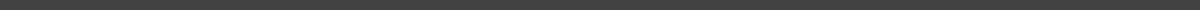 Professor [Your Name]
[Your Department]
[Your University]
[University Address]
[City, State, Zip Code]
[Email Address]
[Phone Number]
[Date]Admissions Committee
[University Name]
[Address]
[City, State, Zip Code]Dear Admissions Committee,I am honored to recommend [Student's Name] for admission to your esteemed institution. As [Student's Name]'s professor in [Course Name], I have observed [his/her/their] intellectual curiosity, dedication, and perseverance firsthand.[Student's Name] has consistently demonstrated a deep commitment to learning, often going above and beyond the curriculum requirements. [His/Her/Their] insightful contributions during class discussions and [his/her/their] thoughtful analysis in [his/her/their] assignments reflect a mature understanding of [Subject] and a genuine passion for academia.Beyond [his/her/their] academic prowess, [Student's Name] exhibits remarkable leadership qualities. [He/She/They] took the initiative to organize study groups, facilitating a supportive learning environment that benefited [his/her/their] peers. This ability to inspire and motivate others is a testament to [his/her/their] potential to thrive in a university setting.[Student's Name]'s compassionate nature and empathy make [him/her/them] a valued member of any community. [He/She/They] have actively participated in [Volunteer Work/Clubs], demonstrating a commitment to making a positive impact.In summary, [Student's Name] possesses the qualities necessary to succeed in a rigorous academic environment and to contribute meaningfully to your university community. I wholeheartedly support [his/her/their] application and look forward to [his/her/their] future accomplishments.Sincerely,[Professor Your Name]